COMMONWEALTH OF MASSACHUSETTS BOARD OF REGISTRATION IN NURSING250 Washington Street, Room 3C Boston, MA 02108AND VIA ZOOMWednesday, August 9, 2023 9:00 am 115 Minutes I (UTC-04:00) Eastern Time (US & Canada) Event address for attendees:https://us06web.zoom.us/j/876l 6l 00870Join by Phone:+1-602-333-0032 US Toll+1-888-270-9936 US Toll FreeAccess code: 247716Minutes of the Regularly Scheduled Board MeetingWednesday, August 9, 2023Board Members Present In Room 3CNoneBoard Members Present Via Audio Or VideoL. Kelly, DNP, RN, CNP, ChairpersonA. Alley, MSN, RN, Vice ChairpersonK.A. Barnes, JD, RPhM. Harty, LPNA. Joseph, MDL. Keough, PhD, RN, CNPM. McAuliffe, DNP, RNJ. Monagle, PhD, RNV. Percy, MSN, RNA. Sprague, BS, RNL. Wu, MBA, RNBoard Members Not PresentK. Crowley, DNP, RND. Nikitas, BSN, RNC. Norris, LPNR. Reynolds, PhD, MSN, RNStaff Present In Room 3CP. Scott, Licensing CoordinatorL. Bermudez, Program Coordinator IS. Gaun, Office Support Specialist IStaff Present Via Audio Or VideoH. Cambra, JD, RN, Acting Executive DirectorL. Worley, JD, Board CounselStaff Not PresentL. Hillson, PhD, MSN, RN, Assistant Director for Policy and ResearchM. Jardonnet, JD, Board CounselS. Waite, DNP, RN, Nursing Education Coordinator1-1. Caines Robson, MSN, RN, Nursing Education CoordinatorH. Engman, JD, Board CounselP. McNamee, MS, RN, Nursing Practice CoordinatorC. DeSpirito, JD, BSN, RN, Complaint Resolution CoordinatorL. Almeida, RN, Nursing Investigations SupervisorA. Hallowell, BSN, RN, Complaint Resolution CoordinatorM. Waksmonski, MSN, RN, SARP CoordinatorG. Velez Rivera, MBA, SARP Monitoring CoordinatorE. Conlon, SARP Monitoring CoordinatorL. Ferguson, ParalegalK. Jones, Probation Compliance OfficerTOPIC:Call to Order & Determination of QuorumDISCUSSION:L. Kelly confirmed by roll call that a quomm of the Board members was present and announced that the meeting was being recorded.ACTION:At 9:14 a.m., motion by L. Kelly, DNP, RN, CNP, Chairperson, and seconded by A. Alley to call the August 9, 2023 Regularly Scheduled Board Meeting to order and voted by roll call wi hA. Alley, K.A. Barnes, M. Harty, A. Joseph, L. Kelly, L. Keough, J. Monagle, V. Percy,A. Sprague, and L. Wu unanimously in favor. Motion canies.TOPIC:Approval of AgendaDISCUSSION:None.ACTION:None.TOPIC:Approval of Board Minutes for the July 12, 2023 Meeting of the Regularly Scheduled Board MeetingDISCUSSION:None.ACTION:None.TOPIC: Reports, Announcements and Administrative Matters AnnouncementsDISCUSSION:None.ACTION:None.TOPIC: SARPActivity ReportDISCUSSION:None.ACTION:None.TOPIC: Probation Staff Action ReportDISCUSSION:None.ACTION:None.TOPIC: ProbationRequest for Termination of Probation/Stayed ProbationDISCUSSION:None.ACTION:None.TOPIC: ProbationRequest for Notice of Violation and Further DisciplineDISCUSSION:None.ACTION:None.TOPIC: Practice Coordinator Staff ReportDISCUSSION:None.ACTION:None.TOPIC: PracticeDISCUSSION:None.ACTION:None.TOPIC: EducationDISCUSSION:None.ACTION:None.TOPIC: Requests for License ReinstatementDISCUSSION:None.ACTION:None.TOPIC: Strategic Development, Planning and Evaluation Presentation/ Report•DISCUSSION:None.ACTION:None.TOPIC: Strategic Development, Planning and Evaluation Topics for Next AgendaDISCUSSION:None.ACTION:None.TOPIC:G.L. c. 112, s. 65C SessionDISCUSSION:None.ACTION:None.G.L. c. 112, s. 65C Session - NoneTOPIC:Adjudicatory SessionDISCUSSION:None.ACTION:Motion by L. Kelly, seconded by A. Alley, and voted by roll call with A. Alley, K.A. Barnes, M. Harty, A. Joseph, L. Kelly, L. Keough, J. Monagle, V. Percy, A. Sprague, and L. Wu unanimously in favor to convene the Adjudicatory Session at 9:17 a.m. to deliberate on proposed final decisions and orders, and rulings on pending adjudicatmy matters.Motion carries.Adjudicatory Session 9:30 a.m. to 9:39 a.m.TOPIC:G.L. c.30A, §21 Executive SessionDISCUSSION:None.ACTION:None.G.L. c, 30A, § 21 Executive Session - NoneTOPIC:AdjournmentDISCUSSION:None.ACTION:Motion by L. Kelly, seconded by A. Alley, and voted by roll call with A. Alley, K.A. Barnes,M. Harty, A. Joseph, L. Kelly, L. Keough, M. McAuliffe, J. Monagle, V. Percy, A. Sprague, andL. Wu unanimously in favor to adjourn the meeting at 9:39 a.m.Minutes of the Board's August 9, 2023, Regularly Scheduled Meeting were approved by the Board on September 13, 2023.Linda Kelly, DNP,RN,°P Chairperson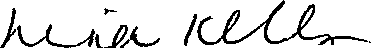 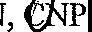 Board of Registration in NursingAgenda with exhibits list attached.Commonwealth of Massachusetts Board of Registration in NursingNotice of the Regularly Scheduled Meeting Regular SessionAnd Via Zoom250 Washington Street Conference Room 3CBoston, Massachusetts 02108Wednesday, August 9, 2023 9:00 am 115 Minutes I (UTC-04:00) Eastern Time (US & Canada)Event address for attendees: https://us06web.zoom.us/j/87616100870Join by Phone:+1-602-333-0032 US Toll+1-888-270-9936 US Toll FreeAccess code: 247716Wednesday,August9,2023PRELIMINARY AGENDA AS OF 8/4/2311·15amIf you need reasonable accommodations in order to participate in the meeting, contact the DPH ADA Coordinator Erin Bartlett at erin.bartlett2@mass.gov in advance of the meeting. While the Board will do its best to accommodate you, certain accommodations may require distinctive requests or the hiring of outside contractors and may not be available if requested immediately before the meeting.VI.PROBATIONProbation Staff Action Report - NoneTermination of Probation/ Stayed Probation - NoneRequest for Notice of Violation and Further Discipline - NoneNone None NoneVII.PRACTICEPractice Coordinator Staff Report - None·NoneVIII.EDUCATIONNursing Education Staff Report - NoneNoneIX.REQUESTS FOR LICENSE REINSTATEMENT - NONENoneX.STRATEGIC DEVELOPMENT, PLANNING AND EVALUATIONPresentation / Report - NoneTopics For Next.AgendaNoneLUNCH BREAK - NONENoneNoneXI.M.G.L. c. 112, § 65C SESSION - NONENoneXII.M.G.L. c. 30A, § 18 ADJUDICATORY SESSIONCLOSED SESSIONCLOSED SESSIONXIII.EXECUTIVE SESSION - NONENoneNoneXIV.ADJOURNMENTII